お申込み方法次のいずれかの方法でお申し込み下さい。添付の参加申込書にご記入いただきFAXかメールにて送信していただく。本校ホームページの申し込みフォームに記入していただく。お申込み締切り　３月８日（金）送信先ＦＡＸ番号　０８５２－２１－９１１８送付先ﾒｰﾙｱﾄﾞﾚｽ　katsube@kaisei.matsue.shimane.jpホームページ　http://www.kaisei.matsue.shimane.jp/申し込み先：開星中学校・高等学校　　研究開発部長　勝部　希望子　宛参加者※研究授業のみ、講演会のみなど、部分的なお申し込みでもかまいません。本校へのアクセス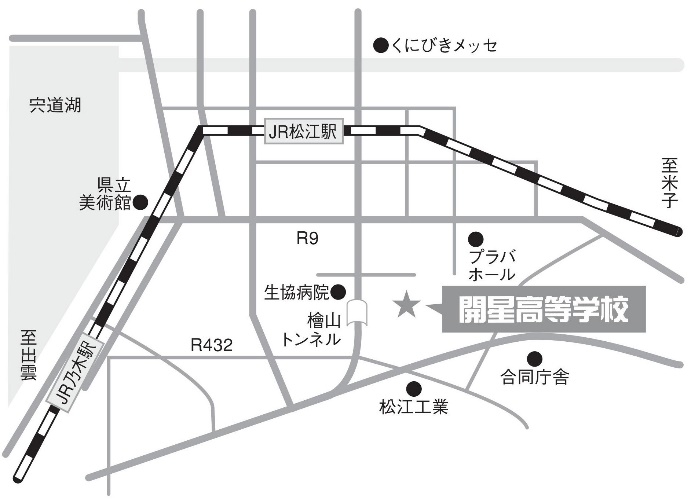 　JR松江駅より徒歩20分　山陰道松江中央ランプより車5分（住所）〒690-0017松江市西津田９－１１－１（TEL 0852-21-4915）ふりがな所　属　名発　信　者ふりがな発　信　者氏　名発　信　者電　話発　信　者ＦＡＸ発　信　者メール職　名氏　　　名研究授業合評会全体研修会職　名氏　　　名授業番号１～４授業番号１～４○印(例)教諭開星　花子１１○